Համայնքի ղեկավար Հակոբ Շահգալդյանի շնորհավորական ուղերձը Սիրելի' Չարենցավան համայնքի բնակիչներ,Սրտանց շնորհավորում եմ մեր բազմադարյա պատմության նորագույն շրջանի երկու փառավոր հաղթանակները խորհրդանշող օրվա կապակցությամբ:
Մայիսի 9-ը նախևառաջ ողջ առաջադեմ մարդկության ազատության և արժանապատվության հաղթանակի տոնն է ընդեմ համամարդկային չարիք հանդիսացող ֆաշիզմի, որի դեմ կենաց և մահու պայքարում իր էական ավանդն է ունեցել նաև հայ ժողովուրդը` տալով սեփական մարդկային ռեսուրսներին անհամեմատ հսկայական զոհեր, որոնց հիշատակը հավերժ կմնա սերունդների հոգիներում որպես հայրենասիրության չափանիշ:Մայիսի 9-ը հայ ազգային գիտակցության մեջ հիրավի ամրապնդված է որպես հաղթանակի տոն, քանզի պատահական չէր արդեն իսկ մեր նոր անկախ պատմության փառավոր էջի` արցախյան գոյամարտի ամենանշակալից ռազմահոգեբանական ձեռքմերման` Շուշիի ազատագրման ժամանակագրական զուգադիպումը ազատամարտիկներին ենթագիտակցորեն ոգեշնչող հաղթանակի օրվանը: Տոնական օրվա նորագույն հերոսները, կատարելով նախնիների սխրանքը նոր իմաստ և բովանդակություն հաղորդեցին օրվա խորհրդին` միաժամանակ բեկում մտցնելով ստեղծված ռազմա-քաղաքական իրավիճակում և սկիզբ դնելով ազատագրական բանակի հաղթական արշավին:Թեպետ հետպատերազմյան շրջանում հիմնադրված մեր երիտասարդ քաղաքը չէր կարող այլ բնակավայրերի նման ռազմաճակատ ուղարկել իր քաջարիներն, սակայն արդեն իր 70-ամյա հոբելյանը ոլորած մեր համայնքի մասն են կազմում Մեծ Հայրենականի մասնակիցներից շատերը, որոնք արժանի են հասարակության կողմից բարձրագույն պատվի և ուշադրության:Մեծ հաղթանակից 47 տարի անց չարենցավանցի խիզախները մասնակցեցին Շուշիի ազատագրմանը` իրենց անունը սրբագրելով մեծ հայրենականի հերոսների անունների կողքին: Այսօր էլ, թշնամու աննախադեպ ագրեսիայի և ռազմական գործողությունների վերսկասման պարագայում, հայ ժողովուրդը ապացուցում է, որ ի զորու է պաշտպանել իր հայրենիքը` ծնելով նոր հերոսներ:Երկու հերոսամարտերի մասնակիցներին էլ մաղթում եմ քաջ առողջություն` հնարավորին չափ վայելելու սեփական հաղթանակի արդյունքները, իսկ ազգանվեր նահատակների ընտանիքներին սփոփում` հերոսների հետնորդներին փոխանցելու մեր հայրենիքի անկախության համար իրենց ներդրած ավանդը:Հարգանքներով hամայնքի ղեկավար` Հ.ՇԱՀԳԱԼԴՅԱՆ
ՀԱՅԱՍՏԱՆԻ ՀԱՆՐԱՊԵՏՈՒԹՅՈՒՆ 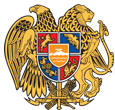 ԿՈՏԱՅՔԻ ՄԱՐԶ ՉԱՐԵՆՑԱՎԱՆԻ ՀԱՄԱՅՆՔԱՊԵՏԱՐԱՆ
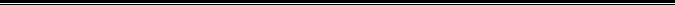 
ՀԱՅԱՍՏԱՆԻ ՀԱՆՐԱՊԵՏՈՒԹՅՈՒՆ ԿՈՏԱՅՔԻ ՄԱՐԶ ՉԱՐԵՆՑԱՎԱՆԻ ՀԱՄԱՅՆՔԱՊԵՏԱՐԱՆ
ՀՀ, Կոտայքի մարզ, ք. Չարենցավան 2501, 
Կ.Դեմիրճյանի անվ. հրապարակ 1,
Հեռ. (226) 43434,
Էլ. փոստ charentsavan.kotayq@mta.gov.am